ASSUNTO :. INDICO AO EXMO. SR. PREFEITO MUNICIPAL DR. PAULO DE OLIVEIRA E SILVA, PARA QUE O DEPARTAMENTO COMPETENTE, REALIZE SUBSTITUIÇÃO DA PLACA INDICATIVA DE NOME DE VIA DA RUA YANOMAMI, NO MOGI MIRIM II.DESPACHO:   SALA DAS SESSÕES ____/____/_____ PRESIDENTE DA MESA	                                  INDICAÇÃO Nº , DE 2023SENHOR PRESIDENTE,SENHORES VEREADORES,INDICO ao Exmo. Senhor Prefeito Municipal para que junto ao Departamento competente que realize a substituição da placa indicativa de nome de via da Rua Yanomami, no Mogi Mirim II.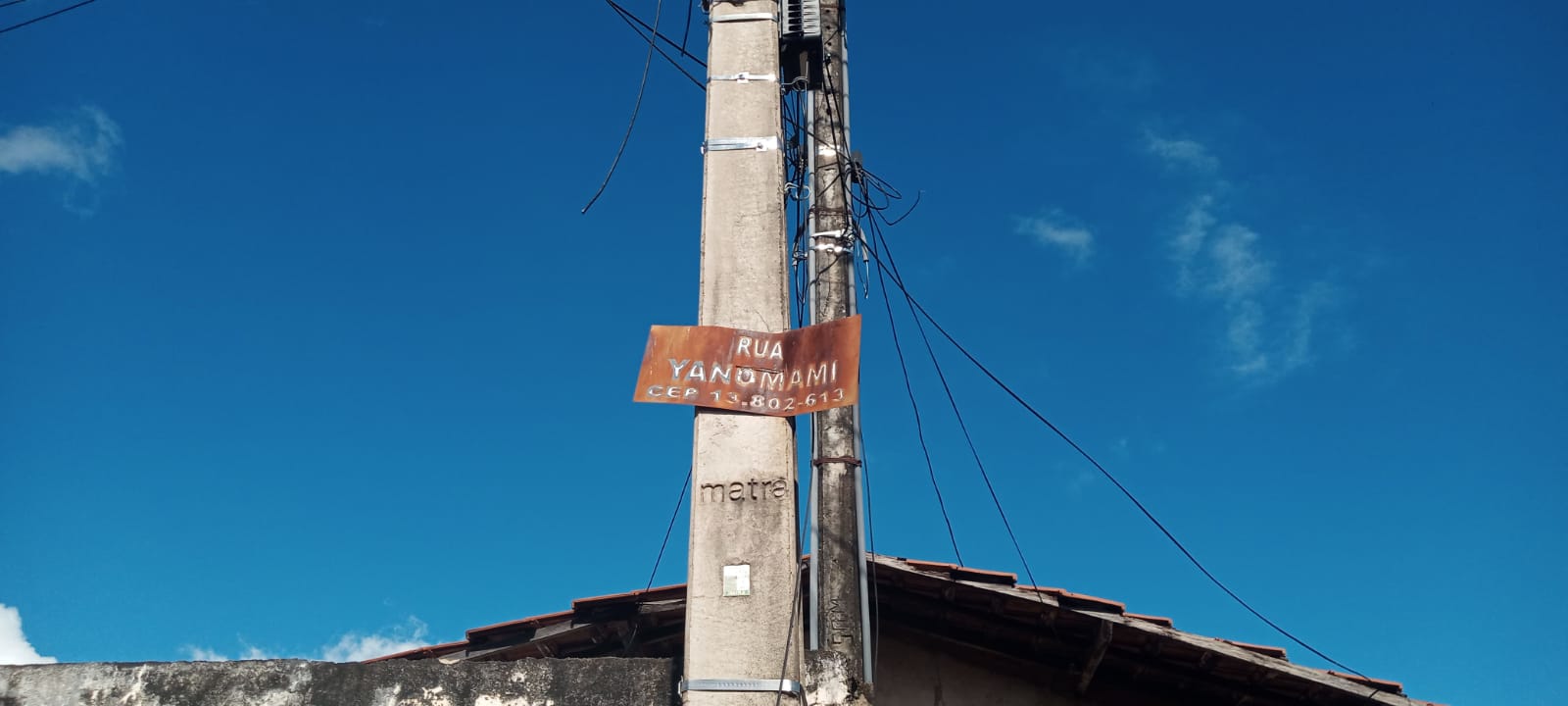 SALA DAS SESSÕES “VEREADOR SANTO RÓTOLLI”, aos 20 de abril de 2023.VEREADOR LUIS ROBERTO TAVARES        